Комплект задач для 5 класса, направленных на развитие регулятивных, познавательных, коммуникативных УУД.Составители: Полянская Л.Н., учитель математики МБОУ «СОШ №59» г.КурскаСловинская И.Ю., учитель математики МБОУ «СОШ №50» г.КурскаI Регулятивные универсальные учебные действияа) Целеполагание  Задание №1 В трамвае ехало 225 пассажиров. На первой остановке вышло 37 пассажиров и вошло 45 пассажиров, на второй вышло 85 пассажиров и вошло 32 пассажира. Сколько пассажиров стало в трамвае после второй остановки?Ответ: 180 пассажиров.Комментарий. Проверяется способность «удерживать» цель деятельности в ходе решения учебной задачи: ученик должен выполнить и арифметических действий.Верное выполнение:225-37+45=233 (п)233-85+32=180 (п)Ответ: 180 пассажиров стало в трамвае после второй остановки.Задание №2.В плацкартном вагоне в 3 раза больше спальных мест, чем в мягком вагоне. Всего в этих вагонах 72 места. Сколько спальных мест в мягком вагоне?Ответ: 18 мест в мягком вагоне.Комментарий.Проверяется способность ставить новые учебные задачи в сотрудничестве с учителем.Верное выполнение:1+3= 4 части приходится на 72 места72:4=18 (м) приходится на 1 частьОтвет: 18 мест в мягком вагоне.Задание №3.Таня на 3 года младше своей сестры, а вместе им 27 лет. Сколько лет каждой из них?Ответ: 12 лет Тане, 15 лет сестре.Комментарий.Проверяется способность «удерживать» цель деятельности в ходе решения учебной задачи.Верное выполнение:27-3=24(г)24:2=12 (л)12+3=15 (л)Ответ: 12 лет Тане, 15 лет сестре.б)Планирование. Контроль и самоконтроль. Оценка.Задание №1. В выражении 3*3+3:3-3 расставьте скобки так, чтобы в результате получилось число 3.Ответ: 3Комментарий.Проверяется готовность контролировать процесс и результат выполнения учебной задачи: «Равенство должно быть верным»Верное выполнение:3*(3+(3:3)-3)=33*(3+1-3)=33*1=3Ответ: 3*(3+(3:3)-3)=3Задание №2.Не выполняя действий, сравните значения выраженийа) (30+56)*5  и  30*5+56*5б) 6*18+6*17  и (18+17)*6Ответ: Выражения равны.Комментарий. Проверяется способность применения устанавливать правила в планировании способа решения.Верное выполнение:Что в первом, что во втором случае выражения будут равны, согласно распределительному закону. a * (b + c) = ab + ac.Можно проверить:а) (30+56)*5= 430  и  30*5+56*5=430430=430.б) 6*18+6*17=210  и (18+17)*6 = 210210=210.Задание №3.Объясните прием, который использован при умножении:238*6=(200+30+8)*6=200*6+30*6+8*6=1200+180+48=1428Ответ: Разложение числа по разрядным единицам и распределительное свойство.Комментарий.Проверяется способность определять и формулировать то, что усвоено и что нужно усвоить. Верное выполнение:Применяется разложение числа по разрядным единицам и распределительное свойство.в)Прогнозирование.Задание№1Тимур задумал число, определил его до десятков, записал: 280. Какое число мог задумать Тимур?Ответ: любое число от 275 до 284.Комментарий.Проверяется способность предвосхищать результат.Верное выполнение:Любое число от 275 до 284.Задание№2Пакет для продуктов рассчитан на 10 кг. Порвется ли пакет, если в него положить 3 кг 600 г огурцов, 3 кг 200 г моркови и 4 кг 100 г картофеля?Ответ: пакет порвется.Комментарий. Проверяется способность предвидеть возможности получения конкретного результата при решении задачи.Верное выполнение:1)600 г = 0,6 кг; 200 г = 0,2 кг; 100 г = 0,1 кг.2)3 кг + 0,6 кг + 3 кг + 0,2 кг + 4 кг + 0,1 кг = 10,9 кг3) 10,9 кг > 10 кг, значит пакет порвется.Ответ: пакет порвется.Задание№3На прямой отметили точки: А, В, С, Д и Е. Можно ли определить сколько всего получится отрезков, не выполняя построения.Ответ: 10 отрезков.Комментарий.Проверяется способность предвидеть возможности получения конкретного результата при решении задачи.Верное выполнение:1) Всего пять точек; у отрезка два конца.2) 5*2 = 10 Ответ: можно, всего 10 отрезковг)Коррекция.Задание №1Рассмотрите рисунок. Исправьте неверные утверждения.А) точка А лежит на отрезке СВ;Б)точка А лежит на луче ВД;В)точка Д лежит между точками А и С;Г)точка В лежит на луче АС и луче СА.Ответ: А) точка А не лежит на отрезке СВ;               Б) верно;               В) точка Д не лежит между точками А и С;               Г) верно.Комментарий.Проверяется способность вносить необходимые коррективы в действие после его завершения на основе его оценки и учета сделанных ошибок.Верное выполнение:А)точка А не лежит на отрезке СВ;Б)верно;В)точка Д не лежит между точками А и С;Г)верно.Задание №2Убедитесь в том, что равенства неверны. Поставьте скобки так, чтобы равенства стали вернымиА)8*9-2=56;Б)25-6*3=57;В)6+5*8+4=66;Ответ:    А) 8*(9-2)=56;                Б) (25-6)*3=57;                В) 6+5*(8+4)=66.Комментарий.Проверяется способность вносить необходимые коррективы в действие после его завершения на основе его оценки и учета сделанных ошибок.Верное выполнение:А) 8*(9-2)=56;Б) (25-6)*3=57;В) 6+5*(8+4)=66.Задание №3Учитель предложил округлить домиллионов число 26 547042. Три ученика дали разные ответы: 26 547 049≈26000 000; 26 547 049≈2700000; 26547049≈26500000. Объясните, какую ошибку допустил каждый, и дайте правильный ответ.Ответ: 26 547 042 ≈ 27 000 000.Комментарий.Проверяется способность вносить необходимые дополнения и изменения в план и способ действия в случае расхождения эталона реального действия и его результата.Верное выполнение:1) Ошибка: по правилу, если справа от подчёркнутой цифры стоит цифра 5, 6, 7, 8 или 9, то к цифре разряда, до которой округляли, прибавляется 1.2) Ошибка: ученик «потерял» разряд единиц.3) Ошибка: по правилу, если справа от подчёркнутой цифры стоит цифра 5, 6, 7, 8 или 9, то все цифры, которые отделены справа, заменяются нулями, а к цифре разряда, до которой округляли, прибавляется 1.Ответ: 26 547 042 ≈ 27 000 000.II. Познавательные универсальные учебные действияа) ОбщеучебныеЗадание № 1.Начертите  ломаную  АВС , такую, что АВ=3см, ВС= 5см.  Чему равна длина  этой ломаной?Комментарий.      Проверяется готовность  применять правила и пользоваться  инструкциями и освоенными закономерностями.Верное выполнение.                                                                                                       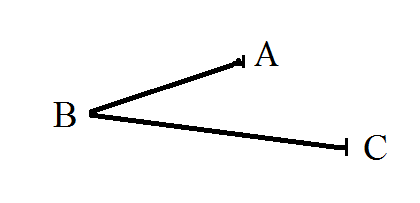 АВС= АВ+ВС ;            АВС =3+5=8(см)Задание№2. Брат  с сестрой собрали в лесу 25 белых грибов.  Брат нашёл на 7 грибов больше, чем его сестра. Сколько грибов нашёл брат?Комментарий. Проверяется готовность самостоятельно выделять и формулировать познавательную цель.Верное выполнение.      1) 25 +  7= 32(гр.)нашли вместе, если бы сестра нашла столько, сколько и брат.                                                       2)32 : 2 = 16 (гр.)нашёл брат.Ответ: 16грибов. Задание №3.     Масса дыни 5 кг, а масса арбуза в полтора раза больше.  На сколько килограммов масса арбуза  больше массы дыни?Комментарий.      Проверяется   готовность  использовать общие приёмы решения задач.Верное выполнение.   1). 5 1 =7(кг)-масса арбуза.                                            2).7 – 5=2(кг)масса арбуза больше массы дыни.                                          Ответ: 2 кг.б) Знаково-символические    Задание №1. Впишите вместо звёздочек такие цифры, чтобы получилось верное равенство.   Сколько решений имеет каждая задача?а)   (2*)2   =**1;            б)   (7*)2 =*** 5;                в)  (3*)2 =***6Комментарий.  Проверяется способность выделять и обобщённо фиксировать существенные признаки объектов с целью решения конкретных задач.Верное выполнение.   а) два решения: (212=441;   (29)2=841                                           б) одно решение:(75)2=5625                                           в) два решения: (34)2=1156;     (36)2=1296. Задание№2 . В таблице представлены результаты наблюдений за погодой в течение четырёх месяцев.Заполните последний столбец таблицы.Используя таблицу, ответьте на вопросы: а)  В каком месяце было больше всего ясных дней?б)  Сколько ясных дней было за всю зиму?Комментарий.  Проверяется готовность использовать таблицы для решения задач.Верное выполнение.а)         в марте;б)        21.Задание№3. Сделай чертеж к задаче.Из одного пункта в противоположных направлениях выехали две автомашины со скоростями 60км/ч и 80км/ч. Через сколько часов расстояние между ними будет равно  260км?Комментарий.  Проверяется готовность использовать знако–символические средства представления информации в виде схемы (модели) задачи на движение.Верное выполнение.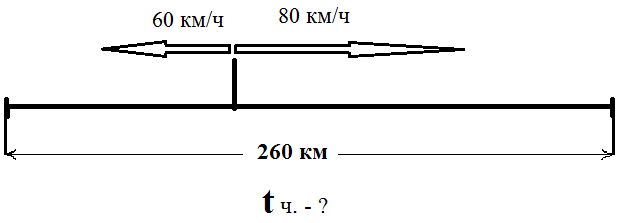 в)    Логические.Задание№1.   Сравните значения выражений.а)   53  и 5 х 3;          б)  24   и   42 ;             в)   2 х 2 и 22Комментарий.  Проверяется сформированность анализа, выбора и упорядочивания алгоритма, умение сравнивать.Верное выполнение. а)   53=5 х 5 х 5=125;                                                 5 х 3=15,     125>15, значит, 53>5 х 3.                                         б)    24=2 х 2 х 2 х 2=16;                                                 42=4 х 4=16,    16 = 16, значит, 24=42;                                        в)     2 х 2 =4,                                                 22=2 х 2 =4,          4=4, значит, 2 х 2=22Задание №2. Известно, что х+у =10. Найдите значение выражения                                                        2х + 2у.       Комментарий.     Проверяется готовность проводить сравнение, устанавливать аналогии.Верное выполнение.   2х + 2у=2(х+у)=2 х 10=20.Задание№3.  Не выполняя действий, докажите, что произведение25 х 6 х 14 делится на 2, на 3, на 4, на 5, на 10.Комментарий.  Проверяется готовность устанавливать причинно-след-ственные  связи.Верное выполнение.   Так как 6=2 х 3,то 25 х  6 х14 делится на 2 и на 3;25 делится на 5, то 25 х 6 х 14 делится на 5;   заданное произведение содержит множители 2 и 5, значит, оно делится на 10.III.Коммуникативные учебные действия.Инициативное сотрудничествоЗадание№1.  Измерьте длину и ширину вашей комнаты, выбрав подходящий измерительный инструмент.Комментарий.  Проверяется способность предлагать помощь и сотрудничество.Верное выполнение.  Так как длина и ширина комнаты измеряется в метрах и сантиметрах, то подходящий измерительный инструментэто либо рулетка, либо метр.Задание№2.  Яблоко и апельсин вместе весят 415г. Апельсин и груша вместе весят  430г. Все вместе они весят 565г.     Поставь вопрос к задаче и реши её.Комментарий. Проверяется готовность задавать вопросы необходимые для организации собственной деятельности и сотрудничества с партнёром.Верное выполнение.  Сколько весит апельсин?        1).415 +430 =845(г)весят яблоко, груша и два апельсина.        2).845 – 565 = 280(г) весит апельсин.           Ответ:   280 г.Задание№3.  Задание с выбором ответа. Какое утверждение верно?Все простые числа – нечётные.Все нечётные числа – простые.Все простые числа, большие 2,- нечётные.Все нечётные числа, большие 2,- составные.Комментарий.  Проверяется готовность понимания математическоготекста, использования речевых срдств (математической терминоло-гии) для решения коммуникативных задач.Верное выполнение. 1) неверно: 2 –простое, чётное.2) неверно: 9 – нечётное, составное;                                        3) верно;                                        4) неверно: 5 –больше 2, простое.     Погода                                                    Месяцы                                                Месяцы                                                Месяцы                                                Месяцы       Всего      Погода       Декабрь     Январь   Февраль       Март       Всего Ясно          5          9          7         10Пасмурно         19         10         15          10Переменная облачность          7         12          6          11     Погода                                                    Месяцы                                                Месяцы                                                Месяцы                                                Месяцы       Всего      Погода       Декабрь     Январь   Февраль       Март       Всего Ясно          5          9          7         10          31Пасмурно         19         10         15          10          54Переменная облачность          7         12          6          11          36